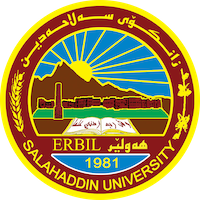 Academic Curriculum Vitae Personal Information:                                                   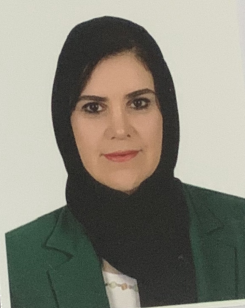 Full Name: Fairooz  Khano  SaleemAcademic Title: Assistant lecturer	Email: fairooz.saleem@su.edu.krdMobile:09647504943898Education:Soran University, Iraq, Master 2016 in Arabic LanguageSalahaddin University, College of Language, Arabic Department 2011 bachelorAssistant lecturer / Arabic language 2020 Technical Institute 2007Employment:The ministry of justice 2005The ministry of higher education and scientific research 2007Qualifications English language course 2012-2020 Computer course 2013Turkish language course 2017Teaching experience:College of Education- Makhmour 2017 - 2019 Arabic Teacher Creating visual aids, and all course materials in improving teaching techniques. Moreover, Promoting language development skills through reading, conducted skill evaluations and made recommendations to each student. College of Languages, Salahaddin University, Arabic Department 2019 - Present Library Employee Idenitifying the necessary resource. Furthermore, developing new or revised systems, procedures, and work flow.Arabic Lecturer in Arabic department/ College of Education/ShaqlawaMeasurement and Evaluation/ Teaching methods in Biology Department/College of Education/ShaqlawaResearch and publicationsState all researches, publication you made.Conferences and courses attended5th- Conference on Student Research Project and Academic Posters CompetitionProfessional Social Network Accounts:List your profile links of ReserchGate, LinkedIn, etc.It is also recommended to create an academic cover letter for your CV, for further information about the cover letter, please visit below link:https://career-advice.jobs.ac.uk/cv-and-cover-letter-advice/academic-cover-letter/